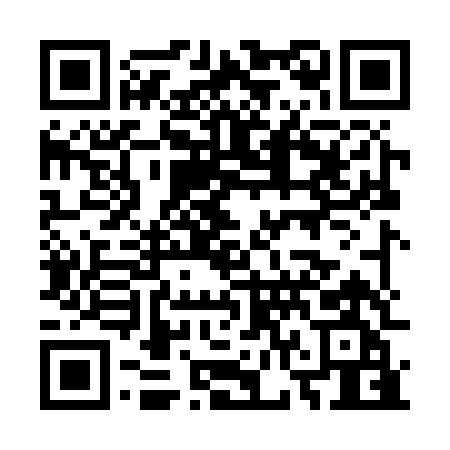 Prayer times for Audenschmiede, GermanyWed 1 May 2024 - Fri 31 May 2024High Latitude Method: Angle Based RulePrayer Calculation Method: Muslim World LeagueAsar Calculation Method: ShafiPrayer times provided by https://www.salahtimes.comDateDayFajrSunriseDhuhrAsrMaghribIsha1Wed3:396:011:235:258:4710:592Thu3:355:591:235:268:4911:023Fri3:325:571:235:278:5011:054Sat3:295:561:235:278:5211:085Sun3:255:541:235:288:5311:116Mon3:225:521:235:288:5511:147Tue3:195:511:235:298:5611:178Wed3:155:491:235:308:5811:209Thu3:125:471:235:308:5911:2310Fri3:085:461:235:319:0111:2611Sat3:085:441:235:319:0211:2912Sun3:075:431:235:329:0411:3113Mon3:065:411:235:339:0511:3114Tue3:065:401:235:339:0711:3215Wed3:055:381:235:349:0811:3316Thu3:055:371:235:349:0911:3317Fri3:045:361:235:359:1111:3418Sat3:045:341:235:359:1211:3419Sun3:035:331:235:369:1411:3520Mon3:035:321:235:369:1511:3621Tue3:025:311:235:379:1611:3622Wed3:025:291:235:379:1711:3723Thu3:015:281:235:389:1911:3724Fri3:015:271:235:389:2011:3825Sat3:015:261:235:399:2111:3926Sun3:005:251:245:399:2211:3927Mon3:005:241:245:409:2411:4028Tue3:005:231:245:409:2511:4029Wed2:595:221:245:419:2611:4130Thu2:595:221:245:419:2711:4131Fri2:595:211:245:429:2811:42